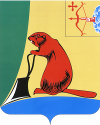 Печатное средство массовой информации органов местного самоуправления Тужинского муниципального районаБюллетень муниципальных нормативных правовых актов№ 21 (267)21 августа 2020 годапгт ТужаСОДЕРЖАНИЕРаздел I. Постановления и распоряжения главы района и администрации Тужинского района АДМИНИСТРАЦИЯ ТУЖИНСКОГО МУНИЦИПАЛЬНОГО РАЙОНАКИРОВСКОЙ ОБЛАСТИПОСТАНОВЛЕНИЕО внесении изменений в постановление администрации Тужинского муниципального района от 03.12.2019 № 370В соответствии со статьей 72 Бюджетного кодекса Российской Федерации и для обеспечения муниципальных нужд в соответствии с законодательством Российской Федерации 
о контрактной системе в сфере закупок товаров, работ, услуг для обеспечения государственных 
и муниципальных нужд, администрация Тужинского муниципального района ПОСТАНОВЛЯЕТ:1. Внести изменения в постановление администрации Тужинского муниципального района от 03.12.2019 № 370 «Об  утверждении муниципальной программы Тужинского муниципального района «Развитие информационного общества» на 2020 – 2025 годы» (далее – муниципальная программа),  утвердив изменения в муниципальной программе согласно приложению. 2. Настоящее постановление вступает в силу с момента опубликования  в Бюллетене муниципальных нормативных правовых актов органов местного самоуправления Тужинского муниципального района Кировской области.ГлаваТужинскогомуниципального района    Л.В. Бледных  ПриложениеУТВЕРЖДЕНЫпостановлением администрации Тужинского муниципального района от 13.08.2020 № 249ИЗМЕНЕНИЯв муниципальной программе«Развитие информационного общества» на 2020-2025 годы1. Строку «Задачи муниципальной программы» паспорта муниципальной программы изложить в новой редакции следующего содержания:2. Абзац второй пункта 2.2 раздела 2 муниципальной программы «Цели, задачи и целевые показатели реализации муниципальной программы» изложить в новой редакции следующего содержания:«Для достижения цели муниципальной программы должны быть решены следующие задачи:- повышение доступности и качества предоставления  муниципальных услуг, в том числе на базе многофункциональных центров предоставления муниципальных услуг, а также услуг, предоставляемых муниципальными учреждениями и другими организациями, в которых осуществляются закупки товаров, работ, услуг, с помощью информационных технологий; - обеспечение предоставления муниципальных услуг Тужинского муниципального района с использованием федеральной государственной информационной системы «Единый портал государственных и муниципальных услуг (функций)»; - реализация межведомственного взаимодействия в электронном виде; - увеличение количества оказываемых услуг на базе МФЦ;- поддержание в актуальном состоянии реестров муниципальных услуг, предоставляемых органами местного самоуправления Тужинского муниципального района; - модернизация (внедрение) информационных систем органов местного самоуправления для организации предоставления муниципальных услуг в электронном виде, в том числе в режиме межведомственного электронного взаимодействия; - повышение эффективности и качества муниципального управления за счет использования информационных технологий, а также повышение эффективности использования информационных технологий в работе органов местного самоуправления Тужинского муниципального района;  - приведение сайта Тужинского муниципального района в соответствие с требованиями законодательства; - формирование муниципальной информационно-телекоммуникационной инфраструктуры, необходимой для информационного взаимодействия; - обеспечение безопасности информационных ресурсов органов местного самоуправления Тужинского муниципального района, содержащих сведения, составляющие государственную тайну, служебную информацию ограниченного распространения и персональные данные; - обеспечение контроля  за выполнением требований по защите информации при подключении к информационно-телекоммуникационным сетям, а также средств вычислительной техники, применяемых для обработки информации ограниченного распространения».3. Абзац первый раздела 1 муниципальной программы «Общая характеристика местного самоуправления, в том числе формулировка основных проблем в указанной сфере и прогноз ее развития» изложить в новой редакции следующего содержания:«В настоящее время не подвергается сомнению важная роль информационно- коммуникационных технологий в экономическом развитии страны, региона, района. Современное состояние 
и перспективы общественного, экономического и социального развития района требуют оперативного и качественного информационного обеспечения официальной правовой информацией органов местного самоуправления, граждан, юридических лиц, общественных и политических объединений и организаций. Реализация основных направлений формирования информационного общества является одним из необходимых условий для улучшения качества жизни населения, повышения эффективности государственного и муниципального управления, увеличения качества услуг, оказываемых в электронной форме, а также создания условий для успешного социально- экономического развития Тужинского муниципального района. Ключевой составляющей перехода к информационному обществу является формирование и развитие его базовой инфраструктуры, совершенствование процессов управления на основе применения современных информационно-коммуникационных технологий, переход на оказание государственных и муниципальных услуг в электронном виде. 
К числу основных задач, стоящих перед муниципальным образованием по формированию электронного общества отнесены: создание современной информационной и телекоммуникационной инфраструктуры, предоставление на ее основе муниципальных услуг, повсеместное внедрение электронного документооборота, обеспечение открытости органов местного самоуправления на основе использования информационно- коммуникационных технологий. В ходе реализации основных направлений формирования  информационного общества достигнуты следующие результаты: в администрации  Тужинского муниципального района  внедрена система электронного делопроизводства и документооборота «LotusNotes». В рамках обеспечения безопасности персональных данных на автоматизированных рабочих местах установлены сертифицированные средства защиты информации и антивирусное программное обеспечение, утверждена организационно – распорядительная документация в области защиты информации и персональных данных. Для получения информации, содержание и объем которой необходимы для оказания государственных и муниципальных услуг администрацией Тужинского муниципального района, а также в целях реализации полномочий, возложенных на органы и организации нормативными правовыми актами Российской Федерации, нормативными правовыми актами Кировской области и муниципальными нормативными правовыми актами, оборудовано автоматизированное рабочее место для организации запросов в единой системе межведомственного электронного взаимодействия (далее – СМЭВ). В целях обеспечения информационной открытости органов местного самоуправления создан официальный сайт  Тужинского муниципального района. Для качественного и доступного предоставления населению муниципальных услуг утвержден Реестр муниципальных услуг Тужинского муниципального района, утвержден Перечень муниципальных услуг, оказываемых органами местного самоуправления  и муниципальными учреждениями и предприятиями, участвующими в предоставлении муниципальных услуг муниципального образования  Тужинский муниципальный район Кировской области, перевод которых в электронный вид начат в рамках реализации государственной программы Кировской области «Информационное общество» на 2013-2021 годы, утвержденной постановлением Правительства Кировской области от 10.12.2019 № 636-П  «Об утверждении государственной программы Кировской области «Информационное общество». В 2019 году количество муниципальных услуг, переведенных в электронный вид, составило 20. На территории  Тужинского  муниципального района функционирует территориально – обособленное структурное подразделение Кировского областного государственного автономного учреждения «Многофункциональный центр предоставления государственных и муниципальных услуг» в Тужинском муниципальном районе, предоставляющее населению возможность получения государственных и муниципальных услуг в электронном виде».__________АДМИНИСТРАЦИЯ ТУЖИНСКОГО МУНИЦИПАЛЬНОГО РАЙОНАКИРОВСКОЙ ОБЛАСТИПОСТАНОВЛЕНИЕО внесении изменений в постановление администрации Тужинского муниципального района от 30.01.2019 № 42В соответствии с постановлением Правительства Кировской области от 10.08.2020 № 447-П «О внесении изменений в постановление Правительства Кировской области от 16.07.2018 
№ 349-П» администрация Тужинского муниципального района ПОСТАНОВЛЯЕТ:1. Утвердить изменения в Положении об организации проектной деятельности в органах местного самоуправления Тужинского муниципального района, утвержденного постановлением администрации Тужинского муниципального района Кировской области от 30.01.2019 № 42 
«Об организации проектной деятельности в органах местного самоуправления Тужинского муниципального района» согласно приложению.2. Опубликовать настоящее постановление в Бюллетене муниципальных нормативных правовых актов органов местного самоуправления Тужинского муниципального района Кировской области.3. Контроль за выполнением настоящего постановления возложить на заместителя главы администрации Тужинского муниципального района по экономике и финансам – заведующего отделом по экономике и прогнозированию Клепцову Галину Алексеевну.ГлаваТужинскогомуниципального района    Л.В. Бледных  ПриложениеУТВЕРЖДЕНЫпостановлением администрации Тужинского муниципального района от 21.08.2020 № 254ИЗМЕНЕИЯ В ПОЛОЖЕНИИоб организации проектной деятельности в органахместного самоуправления Тужинского муниципального района1. В разделе 1 «Общие положения»:1.1. В пункте 1.5 слова «(далее - проекты)» исключить. 1.2. Пункты 1.7 и 1.8 изложить в следующей редакции:«1.7. Настоящее Положение применяется для управления муниципальными проектами 
и проектами социально-экономического развития Тужинского муниципального района, определяемыми советом по проектному управлению при главе Тужинского муниципального района (далее - проекты).1.8. Настоящее Положение распространяется на проекты, реализуемые органами местного самоуправления района с использованием средств районного бюджета и (или) областного, федерального бюджета, а так же иных средств, привлекаемых в соответствии с законодательством Российской Федерации, Кировской области и нормативными правовыми актами Тужинского муниципального района.».2. В разделе 2 «Функциональная структура системы управления проектной деятельностью»:2.1. В подразделе 2.1:2.1.1. Абзац седьмой пункта 2.1.1 исключить.2.1.2. В пункте 2.1.2:2.1.2.1. В абзаце пятом слова «план проекта» заменить словами «паспорт проекта (изменения в паспорт)».2.1.2.2. Абзац седьмой изложить в следующей редакции:«осуществляет мониторинг и контроль реализации проектов;».2.1.2.3. В абзаце одиннадцатом слова «согласовывает проекты» заменить словами «рассматривает и согласовывает проекты».2.1.2.4. После абзаца семнадцатого дополнить абзацем следующего содержания:«осуществляет предоставление информации о реализации проектов на территории Тужинского муниципального района заинтересованным органам по их запросам;».2.2. В подразделе 2.2:2.2.1. В абзаце «Куратор проекта определяется Советом и указывается в паспорте проекта» пункта 2.2.1 слова «определяется Советом и» исключить.2.2.2. В абзаце шестнадцатом пункта 2.2.3 слова «определяется Советом и» исключить. 3. Абзац второй пункта 3.2.9 подраздела 3.2 раздела 3 «Инициирование проекта» изложить 
в следующей редакции: «Доработанное проектное предложение направляется в муниципальный проектный офис 
в целях принятия им решения о целесообразности реализации проекта и разработки паспорта проекта».4. В пункте 4.1.1 подраздела 4.1 раздела 4 «Подготовка проекта» слова 
«о решении Совета» заменить словами «муниципального проектного офиса».5. В пункте 5.5  после абзаца третьего дополнить абзацем следующего содержания:«Ответственность за приведение объема финансового обеспечения, предусмотренного паспортом проекта, в соответствие с данными сводной бюджетной росписи местного бюджета в течение текущего финансового года несет функциональный заказчик».6. В разделе 7 «Мониторинг реализации проектов»: 6.1. В абзаце втором пункта 7.4 слова «1-го рабочего дня» заменить словами «3-го рабочего дня».6.2. Пункт 7.11 изложить в следующей редакции:«7.11. Сводная информация о ходе реализации проектов публикуется 
на странице по проектной деятельности официального информационного сайта Тужинского муниципального района.».__________Учредитель: Тужинская районная Дума (решение Тужинской районной Думы № 20/145 от 01 октября 2012 года об учреждении своего печатного средства массовой информации - Информационного бюллетеня органов местного самоуправления муниципального образования Тужинский муниципальный район Кировской 
области, где будут официально публиковаться нормативные правовые акты, принимаемые органами местного самоуправления района, подлежащие обязательному опубликованию в соответствии с Уставом Тужинского района) Официальное издание. Органы местного самоуправления Тужинского районаКировской области: Кировская область, пгт Тужа, ул. Горького, 5.Подписано в печать: 21 августа 2020 года, Тираж: 10 экземпляров, в каждом 7 страниц.Ответственный за выпуск издания: ведущий специалист отдела  организационно-правовой и кадровой работы Чеснокова Н.Р.№ п/пНаименование постановления, распоряженияРеквизиты документаСтраница1О внесении изменений в постановление администрации Тужинского муниципального района от 03.12.2019 № 370от 13.08.2020№ 2493-62О внесении изменений в постановление администрации Тужинского муниципального района от 30.01.2019 № 42от 21.08.2020№ 2546-713.08.2020№249пгт Тужапгт Тужапгт Тужапгт ТужаЗадачи муниципальной программы- повышение доступности и качества предоставления  муниципальных услуг, в том числе на базе многофункциональных центров предоставления муниципальных услуг, а также услуг, предоставляемых муниципальными учреждениями и другими организациями, 
в которых осуществляются закупки товаров, работ, услуг, с помощью информационных технологий; - обеспечение предоставления муниципальных услуг Тужинского муниципального района 
с использованием федеральной государственной информационной системы "Единый портал государственных и муниципальных услуг (функций)"; - реализация межведомственного взаимодействия в электронном виде; - увеличение количества оказываемых услуг 
на базе МФЦ;- поддержание в актуальном состоянии реестров муниципальных услуг, предоставляемых органами местного самоуправления Тужинского муниципального района; - модернизация (внедрение) информационных систем органов местного самоуправления для организации предоставления муниципальных услуг в электронном виде, в том числе в режиме межведомственного электронного взаимодействия; - повышение эффективности и качества муниципального управления за счет исполь-зования информационных технологий, а также повышение эффективности использования информационных технологий в работе органов местного самоуправления Тужинского муни-ципального района;  - приведение сайта Тужинского муници-пального района в соответствие с требованиями законодательства; - формирование муниципальной информа-ционно- телекоммуникационной инфраструктуры, необходимой для информационного взаимодействия; - обеспечение безопасности информационных ресурсов органов местного самоуправления Тужинского муниципального района, со-держащих сведения, составляющие госу-дарственную тайну, служебную информацию ограниченного распространения и персональные данные; - обеспечение контроля  за выполнением требований по защите информации при подключении к информационно-телекоммуникационным сетям, а также средств вычислительной техники, применяемых для обработки информации ограниченного распространения21.08.2020№254пгт Тужапгт Тужапгт Тужапгт Тужа